Request For Information (RFI) 19-600The New York State Department of Taxation and Finance (the “Department”) is requesting New York State Certified Service Disabled Veteran Owned Business (SDVOB) vendors to supply the Department with information which may be used when considering a contract to procure consumables for a subset of the Department’s fleet of printers. The Department may be procuring these commodities via a set aside as set forth in Article 17-B of the Executive law, enacted in 2014.This is a request for information only. This RFI is issued solely for information and planning purposes – it does not constitute an Invitation for Bid (IFB) or a promise to issue an IFB in the future. Respondees are advised that the Department will not pay for any information or administrative costs incurred in response to this RFI. All costs associated with responding to this RFI will be solely at the respondees’ expense. Not responding to this RFI does not preclude participation in any future IFB, if issued.TimelineNYS Department of Taxation and Finance BackgroundThe Department of Taxation and Finance is responsible for the collection of tax revenue and the provision of associated services in support of government operations in New York State. In fulfilling its responsibilities, the Department collects and accounts for approximately $60 billion in State taxes and nearly $40 billion in local taxes; administers 37 State and nine local taxes, processes almost 28 million returns, registrations, and associated documents; and oversees the local property tax administration. The Department also manages the State Treasury, which provides investment and cash management services to various State agencies and public benefit corporations, and acts on the Commissioner’s behalf as the joint custodian of the State’s General Checking Account.Objective The Department is researching the availability and method of acquiring consumables for the Department’s diverse fleet of printing equipment. The Department currently has approximately 120 different machines throughout the State of New York and an office in Chicago. See Page 4 for specific manufacturer information. The resulting contract will be assessed for MWBE goals.In all instances the Department would need the ability to switch to an OEM version of the toner if we experience difficulties with a compatible item. The Department does realize there could be a cost increase for this to occur and would need compatible and OEM pricing at time of Bid Submission. Consumables include:Toner (Black and Color) Largest Yield availableMaintenance KitsTransfer Belts (kits)DrumsFusersDeveloper Responses may be used to assist the Department in developing of a future bid document.RFI ResponsePlease respond to this RFI by 1/9/2020. Be sure to provide the name, location, contact person, phone number and e-mail address for your company. Your response to this RFI should be submitted via e-mail (preferred), fax or mail: E-mail:			bfs.contracts@tax.ny.govFax:			(518) 435-8413Written Correspondence:New York State Department of Taxation and Finance             Attn:  John Blanch, Associate Budgeting Analyst					Procurement Services Unit						WA Harriman State Campus							Albany, NY 12227A response does not bind or obligate the responder or the Department to any agreement of provision or procurement of any products referenced. 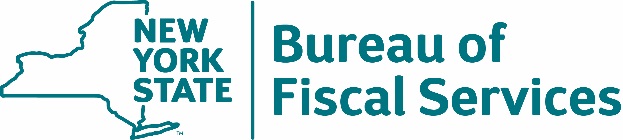 ERic MostertChief Financial Officer Amber AlexanderProcurement DirectorDebra mccallenBudget and Accounting DirectorEventDateIssuance of RFI12/19/2019Vendor Response Due1/9/2020The Department is asking for responses to these specific questions:Response:Would your company be willing to submit a bid to the Department to supply consumables as laid out in the objective statement?Yes   NoComments:Comments:Does your company accept State Procurement Card (Visa Credit Card)Yes   NoWould your company be willing to enter into one of the following contract structures?Yes   NoCan your Company provide consumables for the following equipment (see next page)Can your Company provide consumables for the following equipment (see next page)EquipmentConsumablesCan you provide? (Y/N)If No, please explain whyBrother HL-4150 CDNTONER-BLACKBrother HL-4150 CDNTONER-COLORBrother HL-4150 CDNDRUMSBrother HL-4150 CDNFUSERSBrother HL-L6400dw Toner-BLACKBrother MFC-8220TONER-BLACKBrother MFC-8220DRUMSBrother MFC-L2750DW-OEMTONER-BLACKCannon L 100 (fax machine- OEM)TONER-BLACKCanon IR Advance 4235 - OEMTONER-BLACKCanon IR Advance 4235 - OEMDRUMSCanon iR3570/iR4570   TONER-BLACKCanon iR3570/iR4570   DRUMSCanon iR3570/iR4570   FUSERSDatamax I-4208Dell 7130cdn TONER-BLACKDell 7130cdn TONER-COLORDell 7130cdn DRUMSDell 7130cdn FUSERSDell 7130cdn MAINTENANCE KITSEPSON Stylus Pro 9880TONER-BLACKEPSON Stylus Pro 9880TONER-COLOREPSON Stylus Pro 9880MAINTENANCE KITSHP 2500C SeriesTONER-BLACKHP 2500C SeriesDRUMSHP Business Inkjet 2800  TONER-BLACKHP Business Inkjet 2800  TONER-COLORHP Color Laser Jet M553 - OEMTONER-BLACKHP Color Laser Jet M553 - OEMTONER-COLORHP Color Laser Jet M553 - OEMFUSERSHP Color LaserJet 4600  TONER-BLACKHP Color LaserJet 4600  TONER-COLORHP Color LaserJet 4600  FUSERSHP Color LaserJet CP5520 Series- OEMTONER-BLACKHP Color LaserJet CP5520 Series- OEMTONER-COLORHP Color LaserJet CP5520 Series- OEMFUSERSHP Color LaserJet CP5520 Series- OEMMAINTENANCE KITSHP Color LaserJet CP5520 Series- OEMTRANSFER KITSHP Color Laserjet Enterprise MFP M577 - OEMTONER-BLACKHP Color Laserjet Enterprise MFP M577 - OEMTONER-COLORHP Color Laserjet Enterprise MFP M577 - OEMFUSERSHP Color LaserJet M855-  OEMTONER-BLACKHP Color LaserJet M855-  OEMTONER-COLORHP Color LaserJet M855-  OEMDRUMSHP Color LaserJet M855-  OEMFUSERSHP Color LaserJet M855-  OEMTRANSFER KITSHP Designjet 4000 HPGL2/RTLTONER-BLACKHP Designjet 4000 HPGL2/RTLTONER-COLORHP Designjet 4000 HPGL2/RTLMAINTENANCE KITSHP DesignJet 500PS 42 by HPTONER-BLACKHP DesignJet 500PS 42 by HPTONER-COLORHP Designjet 5500TONER-BLACKHP Designjet 5500TONER-COLORHP DesignJet 600 (C2848A)TONER-BLACKHP Designjet T1300ps 3TONER-BLACKHP Designjet T1300ps 3TONER-COLORHP Deskjet 1010 color printerTONER-BLACKHP Deskjet 1010 color printerTONER-COLORHP Laser Jet 1320TONER-BLACKHP Laser Jet 1320FUSERSHP Laser Jet 1320MAINTENANCE KITSHP Laser Jet 700 M712- OEMTONER-BLACKHP Laser Jet 700 M712- OEMMAINTENANCE KITSHP Laser Jet Enterprise M608 - OEMTONER-BLACKHP LaserJet  (80X) Pro 400 M401dnTONER-BLACKHP LaserJet  (80X) Pro 400 M401dnTONER-COLORHP LaserJet  (80X) Pro 400 M401dnFUSERSHP LaserJet  (80X) Pro 400 M401dnMAINTENANCE KITSHP LaserJet 100 color MFP M175  TONER-BLACKHP LaserJet 100 color MFP M175  TONER-COLORHP LaserJet 100 color MFP M175  FUSERSHP LaserJet 100 color MFP M175  MAINTENANCE KITSHP LaserJet 2100TONER-BLACKHP LaserJet 3055TONER-BLACKHP LaserJet 37A - OEMTONER-BLACKHP LaserJet 4TONER-BLACKHP LaserJet 4TONER-COLORHP LaserJet 4000 Series  TONER-BLACKHP LaserJet 4000 Series  FUSERSHP LaserJet 4050 Series  TONER-BLACKHP LaserJet 4050 Series  FUSERSHP LaserJet 4250 TONER-BLACKHP LaserJet 4250 MAINTENANCE KITSHP LaserJet 4300-  OEM  TONER-BLACKHP LaserJet 4300-  OEM  FUSERSHP LaserJet 4300-  OEM  MAINTENANCE KITSHP LaserJet 4345 MFPTONER-BLACKHP LaserJet 4345 MFPFUSERSHP LaserJet 4345 MFPMAINTENANCE KITSHP LaserJet 4350  TONER-BLACKHP LaserJet 4350  FUSERSHP LaserJet 4350  MAINTENANCE KITSHP LaserJet 500 color M551  TONER-BLACKHP LaserJet 500 color M551  TONER-COLORHP LaserJet 500 color M551  FUSERSHP LaserJet 5525- OEMTONER-BLACKHP LaserJet 5525- OEMTONER-COLORHP LaserJet 5525- OEMFUSERSHP LaserJet 5525- OEMMAINTENANCE KITSHP LaserJet 5525- OEMTRANSFER KITSHP LaserJet 5SiTONER-BLACKHP LaserJet 5SiFUSERSHP LaserJet 600 M601 M602 M603  TONER-BLACKHP LaserJet 600 M601 M602 M603  MAINTENANCE KITSHP LaserJet 6P TONER-BLACKHP LaserJet 700 color MFP M775 series-OEMTONER-BLACKHP LaserJet 700 color MFP M775 series-OEMTONER-COLORHP LaserJet 700 color MFP M775 series-OEMDRUMSHP LaserJet 700 color MFP M775 series-OEMFUSERSHP LaserJet 700 color MFP M775 series-OEMMAINTENANCE KITSHP LaserJet 700 color MFP M775 series-OEMTRANSFER KITSHP LaserJet 8000 Series  TONER-BLACKHP LaserJet 8000 Series  MAINTENANCE KITSHP LaserJet 8100 Series  TONER-BLACKHP LaserJet 8100 Series  MAINTENANCE KITSHP LaserJet 8150 Series   TONER-BLACKHP LaserJet 8150 Series   MAINTENANCE KITSHP LaserJet 87A - OEMTONER-BLACKHP LaserJet 9050/8531A-OEMTONER-BLACKHP LaserJet 9050/8531A-OEMFUSERSHP LaserJet 9050/8531A-OEMMAINTENANCE KITSHP LaserJet Enterprise M606 -  OEMTONER-MICRHP LaserJet Enterprise M606 -  OEMTONER-BLACKHP LaserJet Enterprise M606 -  OEMMAINTENANCE KITSHP LaserJet Enterprise M806x+  - OEMTONER-MICRHP LaserJet Enterprise M806x+  - OEMTONER-BLACKHP LaserJet Enterprise M806x+  - OEMMAINTENANCE KITSHP LaserJet Flow MFP M527- OEMTONER-BLACKHP LaserJet M102WTONER-BLACKHP LaserJet P1606dnTONER-BLACKHP LaserJet P1606dnFUSERSHP LaserJet P4010_P4510 Series  High CapacityTONER-BLACKHP LaserJet P4010_P4510 Series  High CapacityFUSERSHP LaserJet P4010_P4510 Series  High CapacityMAINTENANCE KITSHP LaserJet P4014/P4015 Standard CapacityTONER-BLACKHP LaserJet P4014/P4015 Standard CapacityMAINTENANCE KITSHP LJ Enterprise M605xTONER-BLACKHP Office Jet 200 mobile printerTONER-BLACKHP Office Jet 200 mobile printerTONER-COLORHP Office Jet Pro 6230 TONER-BLACKHP Office Jet Pro 6230 TONER-COLORHP OfficeJet 6100TONER-BLACKHP OfficeJet 6100TONER-COLORIBM Infoprint 1585 3TONER-BLACKIBM Infoprint 1585 3MAINTENANCE KITSIBM InfoPrint 32 TONER-BLACKIBM InfoPrint 40 TONER-BLACKIBM InfoPrint 40 MAINTENANCE KITSKONICA MINOLTA 350/250/200 TONER-BLACKKONICA MINOLTA 350/250/200 DRUMSKONICA MINOLTA 350/250/200 FUSERSKONICA MINOLTA 423Series TONER-BLACKKONICA MINOLTA 423Series DRUMSKONICA MINOLTA 423Series FUSERSKONICA MINOLTA 750/600  TONER-BLACKKONICA MINOLTA 750/600  MAINTENANCE KITSKONICA Minolta Bizhub C451TONER-BLACKKONICA Minolta Bizhub C451TONER-COLORKONICA Minolta Bizhub C451DRUMSKONICA Minolta Bizhub C451FUSERSKONICA MINOLTA C250/C250P VXLTONER-BLACKKONICA MINOLTA C250/C250P VXLTONER-COLORKONICA MINOLTA C250/C250P VXLDRUMSKONICA MINOLTA C250/C250P VXLFUSERSKONICA MINOLTA C450  TONER-BLACKKONICA MINOLTA C450  TONER-COLORKONICA MINOLTA C450  DRUMSKONICA MINOLTA C450  FUSERSLexmark C925 color printer - OEMTONER-BLACKLexmark C925 color printer - OEMTONER-COLORLexmark C925 color printer - OEMDRUMSLexmark C925 color printer - OEMFUSERSLexmark C925 color printer - OEMMAINTENANCE KITSLexmark C925 color printer - OEMTRANSFER KITSLexmark MS610 Extra High YeildTONER-BLACKLexmark MS610 Extra High YeildDRUMSLexmark MS610 Extra High YeildMAINTENANCE KITSLexmark MS810 Series XLTONER-BLACKLexmark MS810 Series XLDRUMSLexmark MS810 Series XLFUSERSLexmark MS810 Series XLMAINTENANCE KITSLexmark MX511de - OEMTONER-BLACKLexmark MX511de - OEMDRUMSLexmark MX511de - OEMMAINTENANCE KITSLexmark MX710 Series XL-OEMTONER-BLACKLexmark MX710 Series XL-OEMDRUMSLexmark MX710 Series XL-OEMFUSERSLexmark MX710 Series XL-OEMMAINTENANCE KITSOKIDATA  CX3535/4545 MFP  FUSERSOKIDATA  CX3535/4545 MFP  DEVELOPEROKIDATA C6100  TONER-BLACKOKIDATA C6100  TONER-COLOROKIDATA C6100  DRUMSOKIDATA C6100  FUSERSOKIDATA CX3535TONER-BLACKOKIDATA CX3535/4545 MFP  TONER-BLACKOKIDATA CX3535/4545 MFP  TONER-COLOROKIDATA CX3535/4545 MFP  DRUMSOKIDATA ES9465 MFP  TONER-BLACKOKIDATA ES9465 MFP  TONER-COLOROKIDATA ML Pacemark 3410TONER-BLACKOKIDATA PM4410TONER-BLACKRicoh MP 5000 - OEMTONER-BLACKRicoh MP 5000 - OEMDRUMSSHARP AR-207TONER-BLACKSHARP AR-207DRUMSSHARP AR-M205TONER-BLACKSHARP AR-M205DRUMSSHARP ARM237TONER-BLACKSHARP ARM237DRUMSSHARP AR-M277TONER-BLACKSHARP AR-M277DRUMSSHARP AR-M280UTONER-BLACKSHARP AR-M280UDRUMSSHARP AR-M280UMAINTENANCE KITSSHARP AR-M350DRUMSSHARP AR-M350MAINTENANCE KITSSHARP AR-M350  TONER-BLACKSHARP AR-M350U  TONER-BLACKSHARP AR-M350U  DRUMSSHARP AR-M350U  MAINTENANCE KITSSHARP AR-M450UTONER-BLACKSHARP AR-M450UDRUMSSHARP AR-M450UMAINTENANCE KITSSHARP AR-M455N  & 355UTONER-BLACKSHARP AR-M455N  & 355UDRUMSSHARP AR-M455N  & 355UMAINTENANCE KITSSHARP AR-M550N  _T1TONER-BLACKSHARP AR-M550N  _T1DRUMSSHARP AR-M550N  _T1MAINTENANCE KITSSHARP AR-M620N  TONER-BLACKSHARP AR-M620N  DRUMSSHARP AR-M620N  MAINTENANCE KITSSHARP MX-2300N  TONER-BLACKSHARP MX-2300N  TONER-COLORSHARP MX-2300N  DRUMSSHARP MX-2300N  FUSERSSHARP MX-3610N  TONER-BLACKSHARP MX-3610N  TONER-COLORSHARP MX-3610N  DRUMSSHARP MX-3640N  TONER-BLACKSHARP MX-3640N  DRUMSSHARP MX-M453N  TONER-BLACKSHARP MX-M453N  DRUMSSHARP MX-M465NTONER-BLACKSHARP MX-M465NDRUMSSHARP MX-M465NFUSERSSHARP MX-M465NMAINTENANCE KITSSHARP MX-M465NTRANSFER KITSSHARP MX-M550N  _T1TONER-BLACKSHARP MX-M550N  _T1DRUMSSHARP MX-M620N  TONER-BLACKSHARP MX-M620N  DRUMSSHARP MX-M620N  MAINTENANCE KITSSHARP MX-M700N  TONER-BLACKSHARP MX-M700N  DRUMSSHARP MX-M700N  MAINTENANCE KITSTektronix Phaser 780TONER-BLACKTektronix Phaser 780TONER-COLORTektronix Phaser 780MAINTENANCE KITSTOSHIBA E-studio 3008ATONER-BLACKTOSHIBA E-studio 3018A  - OEMTONER-BLACKTOSHIBA E-Studio 4505AC - OEM TONER-BLACKTOSHIBA E-Studio 4505AC - OEM TONER-COLORTOSHIBA E-Studio 4505AC - OEM DRUMSTOSHIBA E-studio 4515TONER-BLACKTOSHIBA E-studio 4515TONER-COLORTOSHIBA E-studio 757-  OEMTONER-BLACKTOSHIBA E-studio 757-  OEMDRUMSTOSHIBA E-studio 757-  OEMFUSERSTOSHIBA E-studio 757-  OEMMAINTENANCE KITSXerox 4110  TONER-BLACKXerox 4110  DRUMSXerox DocuPrint N2125TONER-BLACKXerox DocuTech 6155 TONER-BLACKXerox Phaser 5500DT TONER-BLACKXerox Phaser 5500DT TONER-COLORXerox Phaser 5500DT DRUMSXerox Phaser 5500DT MAINTENANCE KITSXerox Phaser 6200DXTONER-BLACKXerox Phaser 6200DXCOLORXerox Phaser 6200DXFUSERSXerox Phaser 6250N TONER-BLACKXerox Phaser 6250N TONER-COLORXerox Phaser 6300DN TONER-BLACKXerox Phaser 6300DN TONER-COLORXerox Phaser 6300DN DRUMSXerox Phaser 6300DN FUSERSXerox Phaser 6350DP TONER-BLACKXerox Phaser 6350DP TONER-COLORXerox Phaser 6350DP TRANSFER KITSXerox Phaser 6360DX TONER-BLACKXerox Phaser 6360DX TONER-COLORXerox Phaser 7400N TONER-BLACKXerox Phaser 7400N TONER-COLORXerox Phaser 7400N DRUMSXerox Phaser 7760GX TONER-BLACKXerox Phaser 7760GX TONER-COLORXerox Phaser 7760GX DRUMSXerox WorkCentre 4250  TONER-BLACKXerox WorkCentre 4250  DRUMSXerox WorkCentre 4250  FUSERSXerox WorkCentre 4250  MAINTENANCE KITS